Tervezz és szórakozz!Óravázlat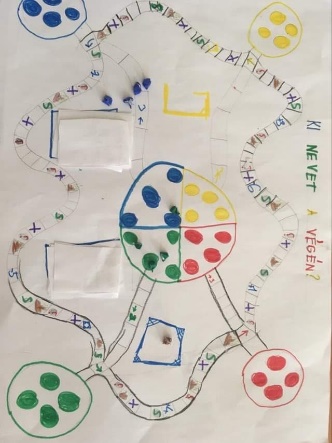 Vibók Ildi: A valódi őserdő (Szitakötő 58. szám)Évfolyam: 4. Tantárgy: KörnyezetismeretFeladat: Társasjáték tervezése a szöveg alapjánA feladat megbeszélése:Ismerkedés a szöveggel.Kérdések összeállítása a szöveg alapján.A társasjáték szabályainak kitalálása.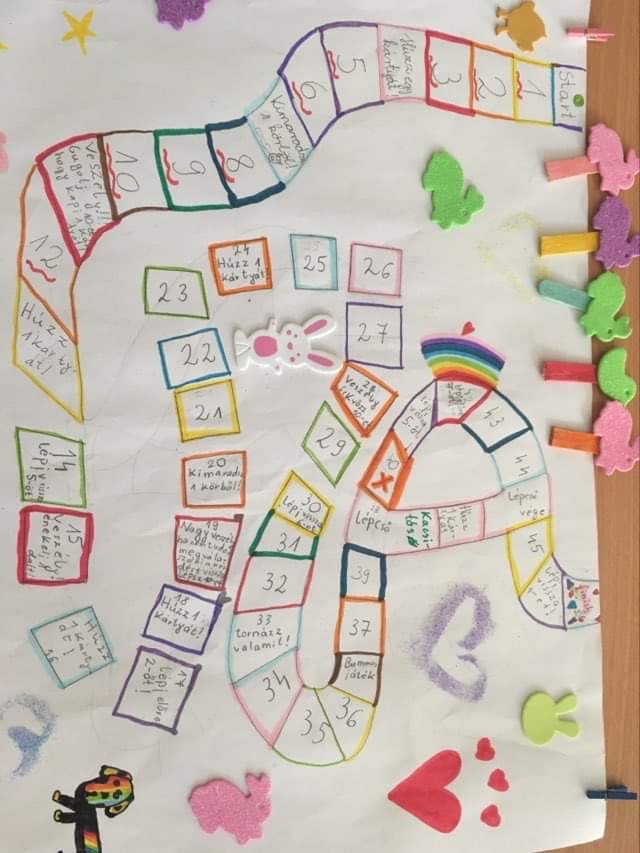 A társasjáték alaplapjának tervezése, rajzolása.A csoportok bemutatják az elkészült feladatot, majd egymás játékát kipróbálják.